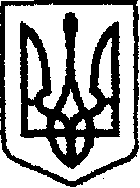 У К Р А Ї Н Ачернігівська обласна державна адміністраціяУПРАВЛІННЯ КАПІТАЛЬНОГО БУДІВНИЦТВАН А К А ЗПро створення комісії з розгляду скарг щодо прийнятого адміністративного акта, процедурних рішень, дій чи бездіяльності Управління капітального будівництва Чернігівської обласної державної адміністраціїВідповідно до вимог Закону України «Про адміністративну процедуру», постанови Кабінету Міністрів України від 28.04.2023 № 420 «Про затвердження Примірного положення про комісію з розгляду скарг» та керуючись Законом України «Про місцеві державні адміністрації»н а к а з у ю:1. Створити комісію з розгляду скарг щодо прийнятого адміністративного акта, процедурних рішень, дій чи бездіяльності Управління капітального будівництва Чернігівської обласної державної адміністрації (далі – комісія).2. Затвердити Положення про комісію з розгляду скарг щодо прийнятого адміністративного акта, процедурних рішень, дій чи бездіяльності Управління капітального будівництва Чернігівської обласної державної адміністрації (додається).3. Встановити кількісний склад комісії – 8 осіб.4. Затвердити персональний склад комісії згідно з додатком.5. Цей наказ набирає чинності з 01 лютого 2024 року.6. Контроль за виконанням цього наказу залишаю за собою. Начальник                                                                             Ярослав СЛЄСАРЕНКОвід 19 грудня 2023 р.     Чернігів№ 211